Проект «Светлая Пасха»Вид проекта: детско-родительский, творческо-информационный.Продолжительность проекта: краткосрочный – 1 неделя года.Участники проекта: дети 2 младшей группы, воспитатели, родители.Образовательная область: познание, чтение художественной литературы, художественное творчество, музыка, социализация.Постановка проблемы: узнать о традициях празднования Пасхи в России, как родителям совместно с детьми можно подготовить и провести семейный праздник Пасхи.Цель проекта: Приобщение дошкольников к истокам русской народной культуры через организацию различных видов детской деятельности.Задачи:Развивать познавательную активность, любознательность детей через знакомство с историей и традициями православного праздника «Пасха».Прививать уважение и любовь к православным традициям своего народа, воспитывать нравственные и эстетические чувства.Пробудить эмоциональную отзывчивость.Создать условия для реализации творческой деятельности.Привлечь родителей в воспитательно-образовательный процесс.Беседа. История пасхи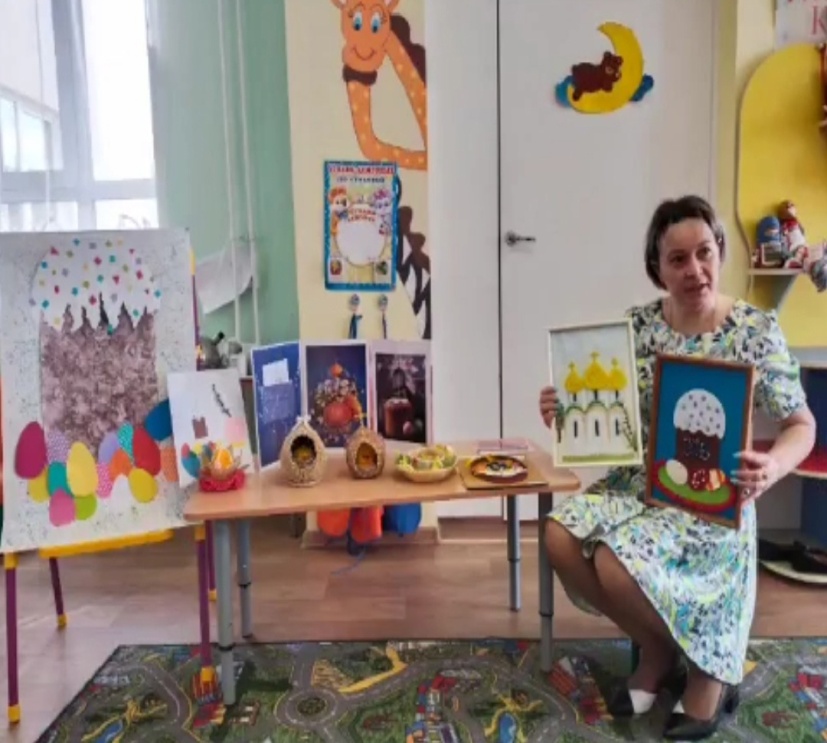 Пасхальные игры-забавы: «Катание яиц».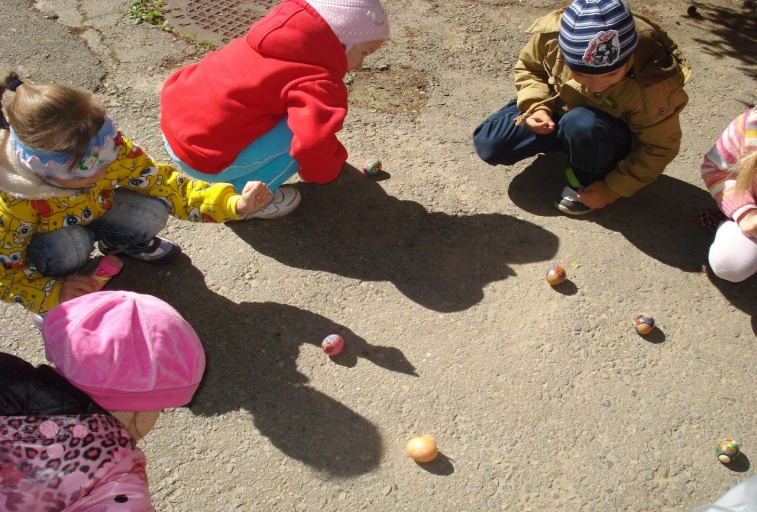 Игра драматизация по сказке «Курочка Ряба».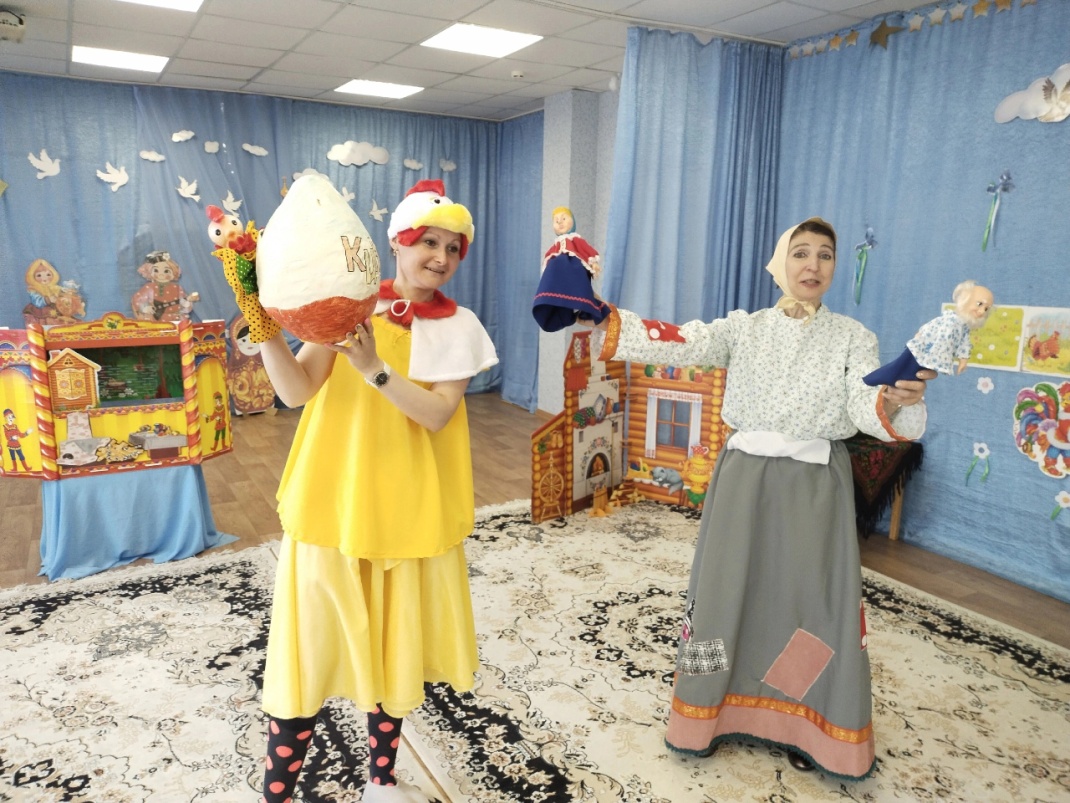 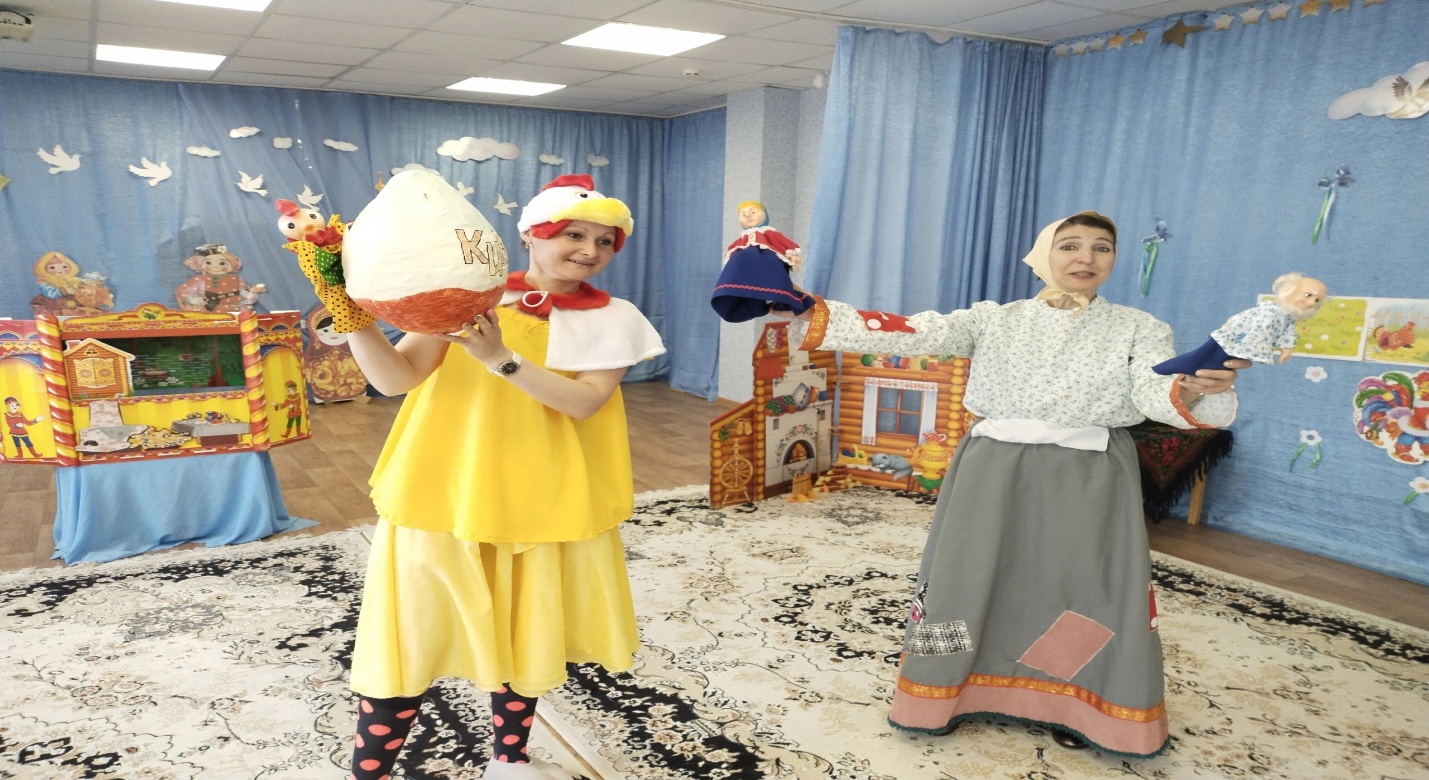 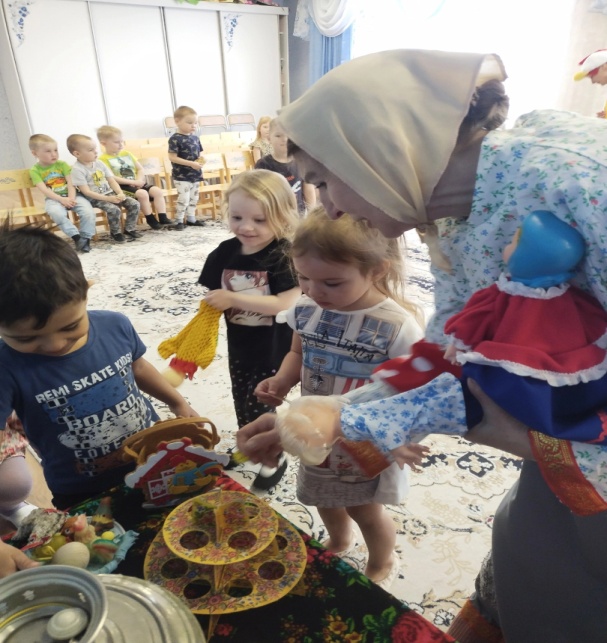 Д/и "Собери из частей целое яйцо" 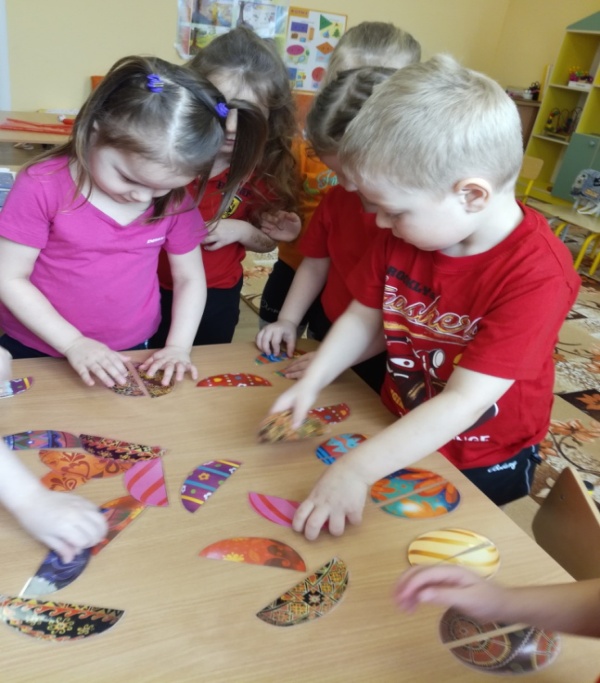 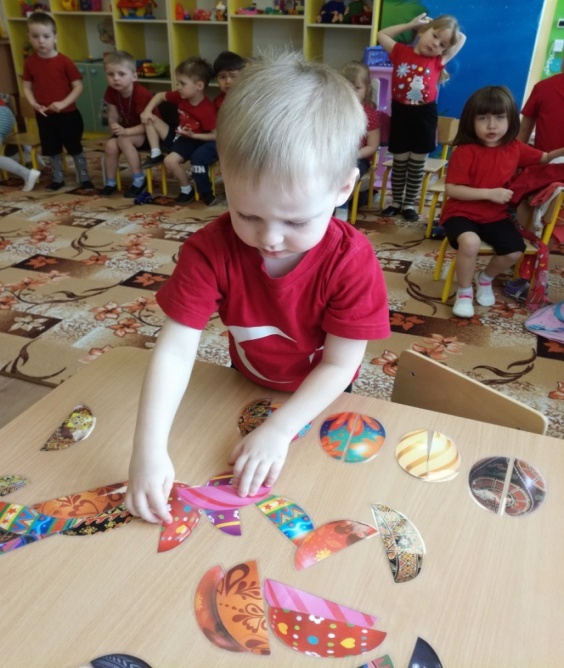 Окрашиванье яиц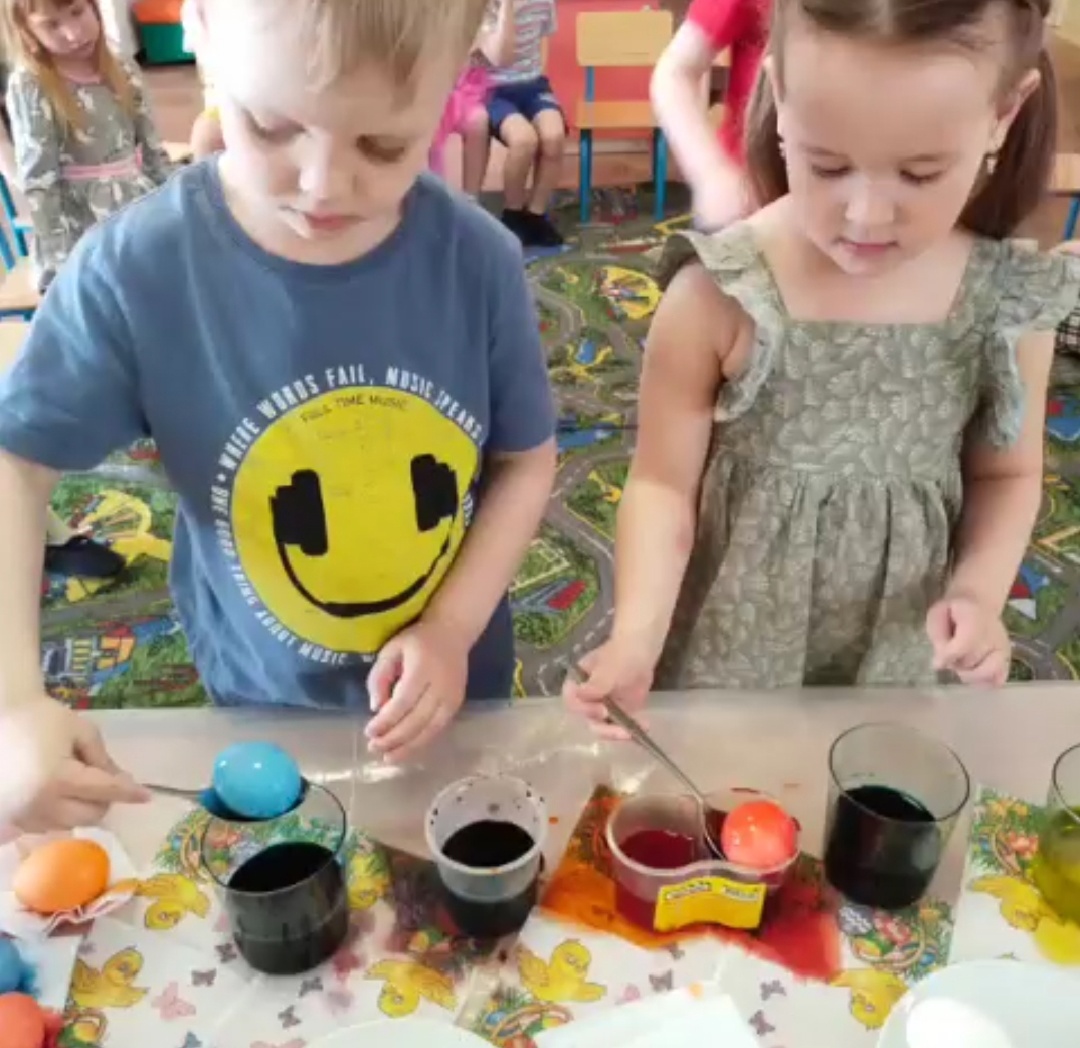 Аппликация в технике бумажная пластика « ЦИПЛЕНОК ».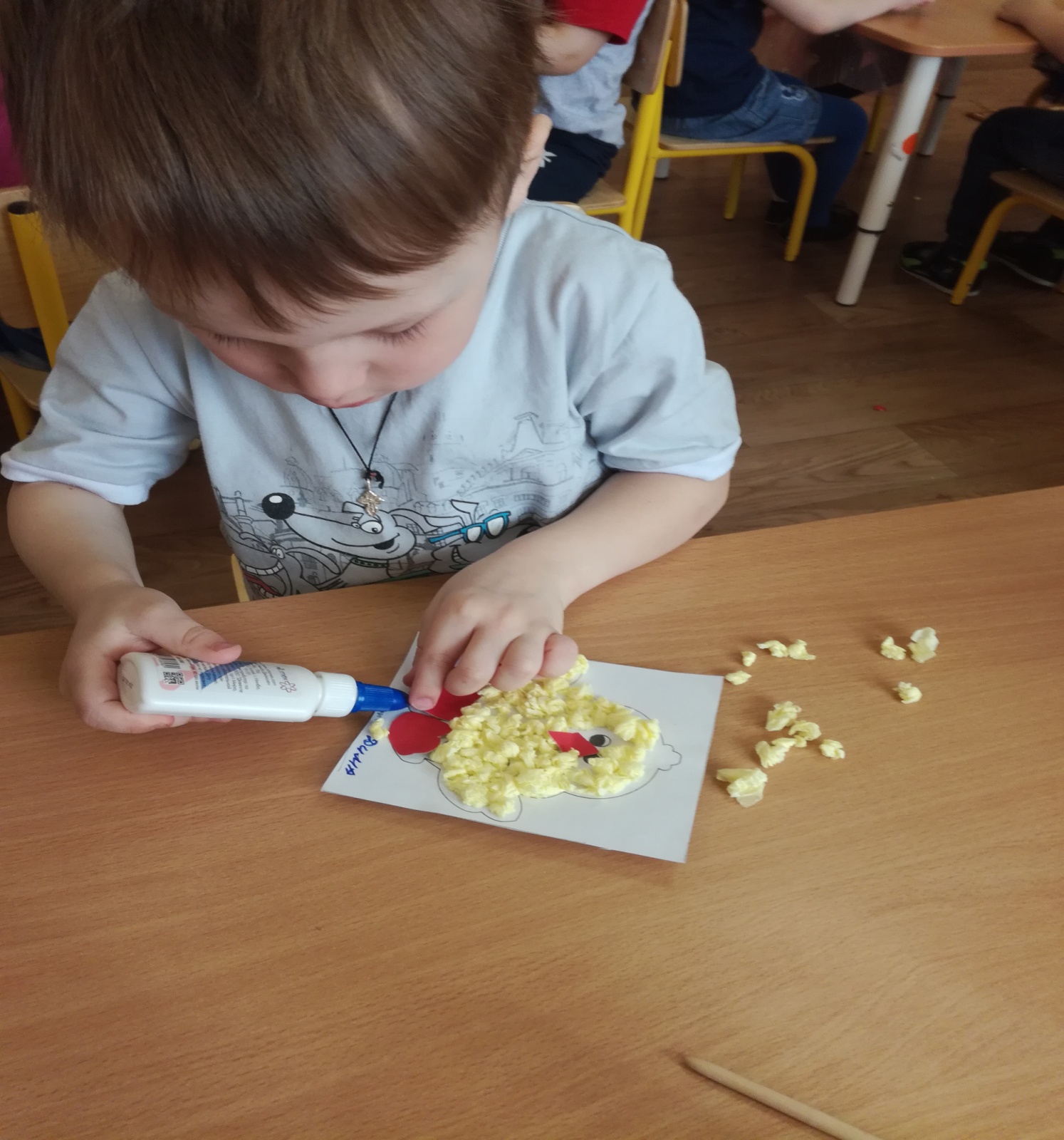 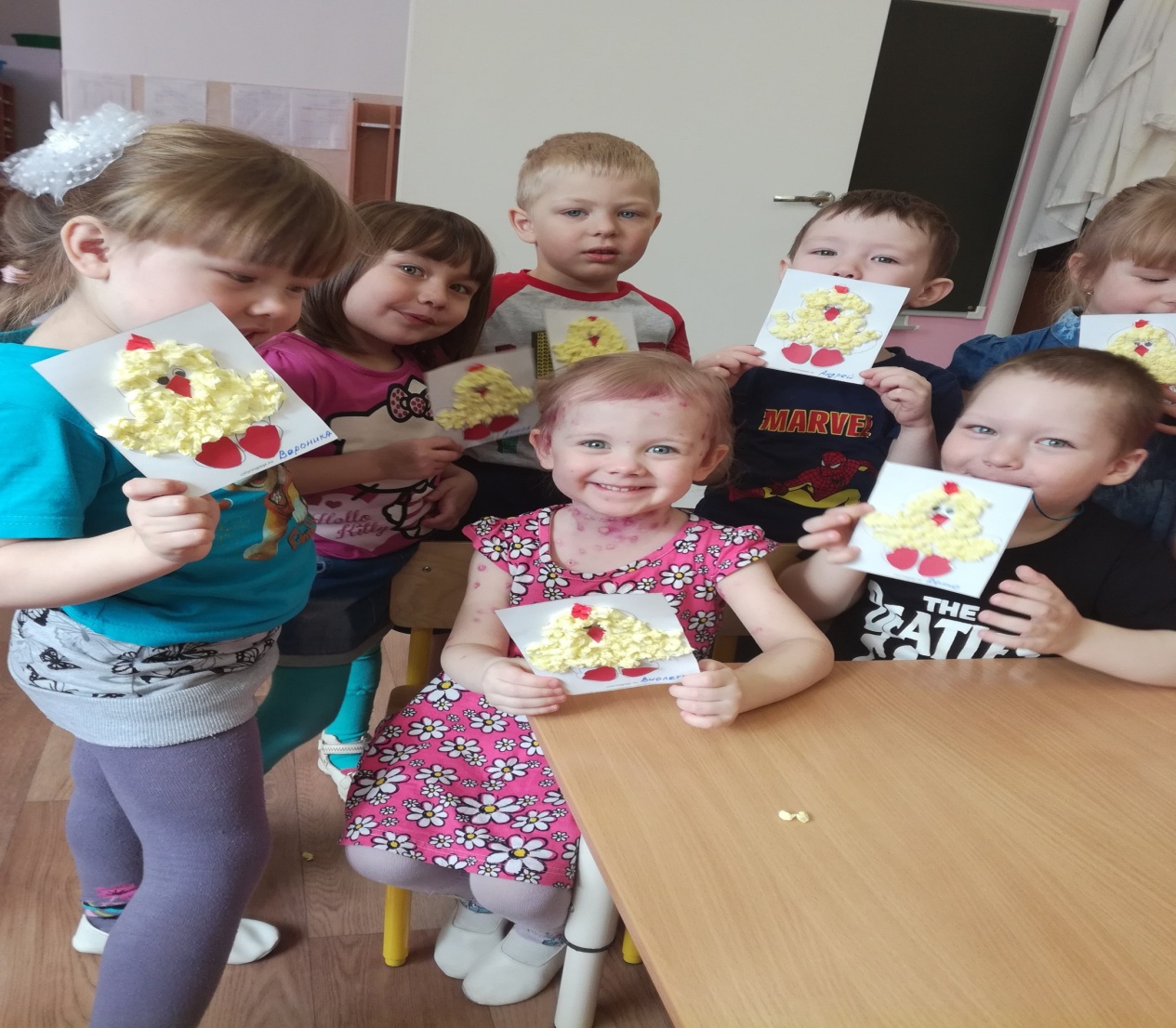 Рисование роспись пасхального яйца «Яичко не простое, а расписное».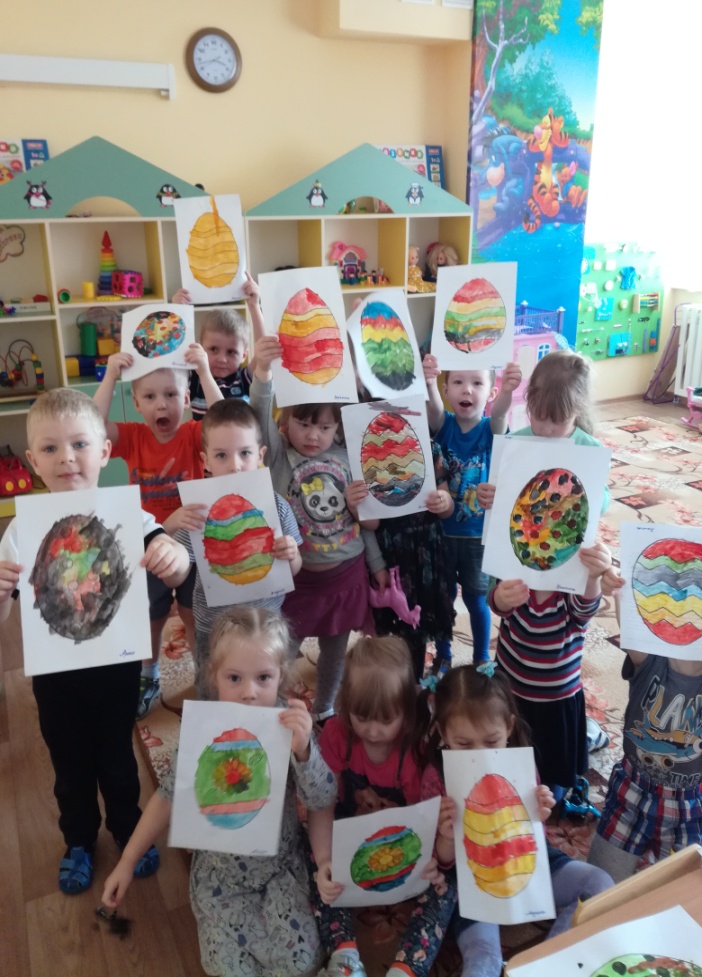 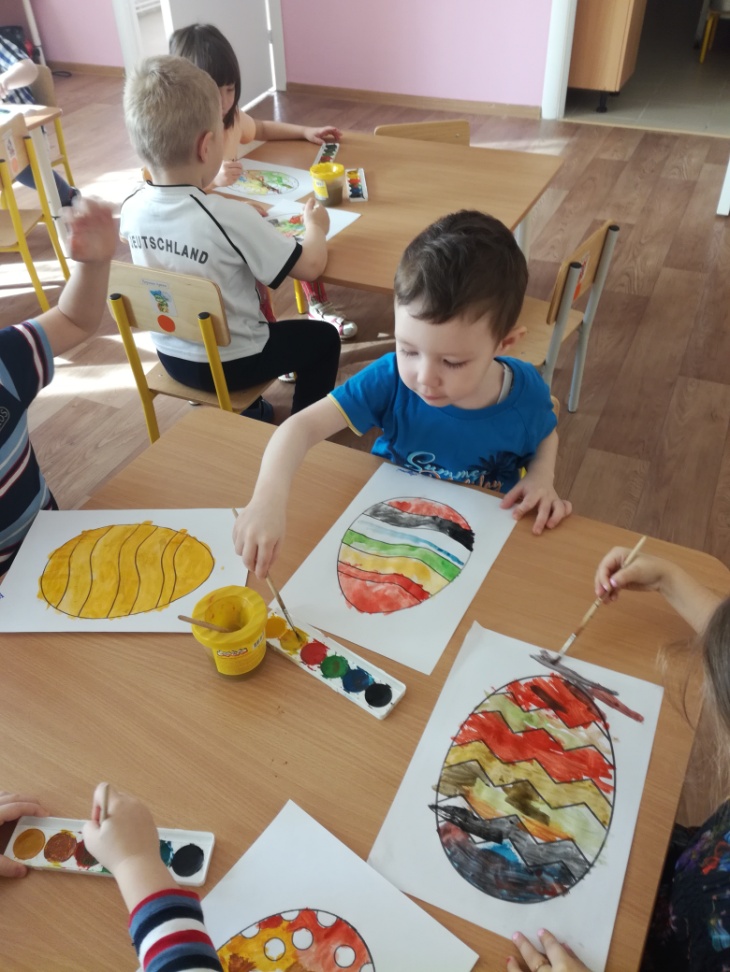 Рассматривание мини картин по теме " Пасха"             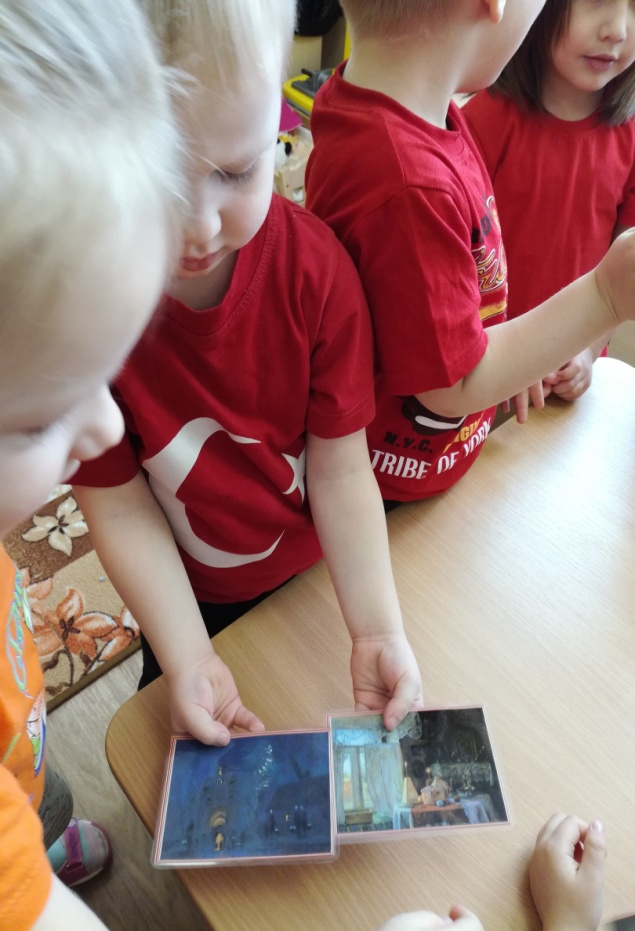 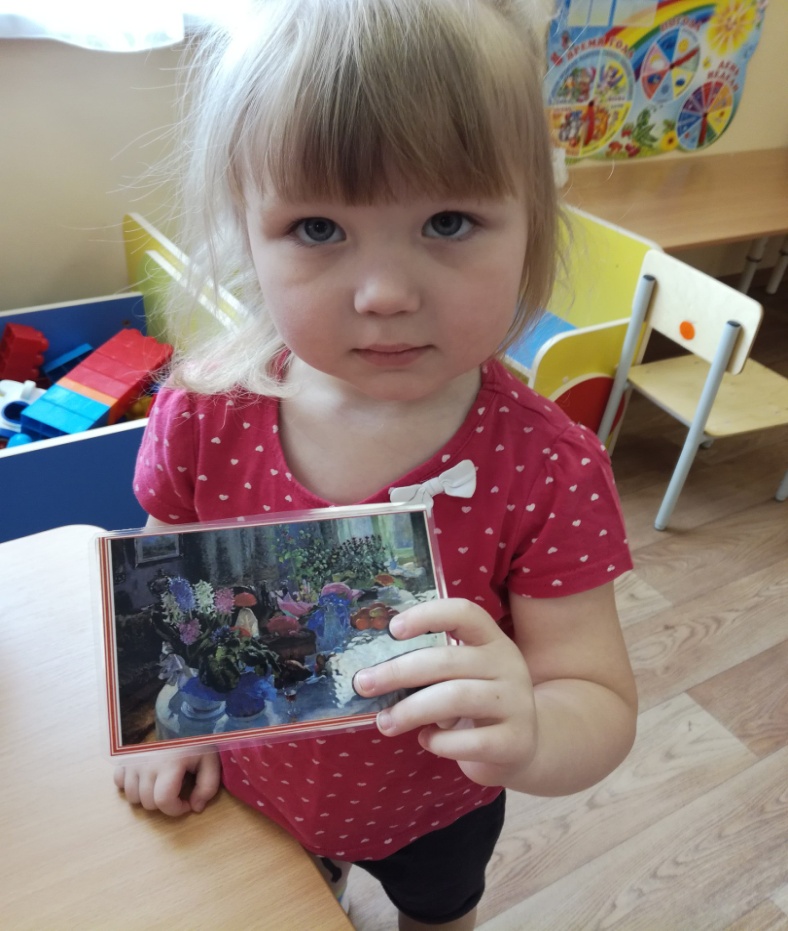 Музыка.Разучивание песен и хороводов о весне, цветах, Пасхе: хоровод «Цветочки на лужочке» муз. Величко; хоровод «Вот весна пришла» р. н. м. Слушание «Колокольный звон».Работа с родителями. Создание лепбука " Светлая Пасха 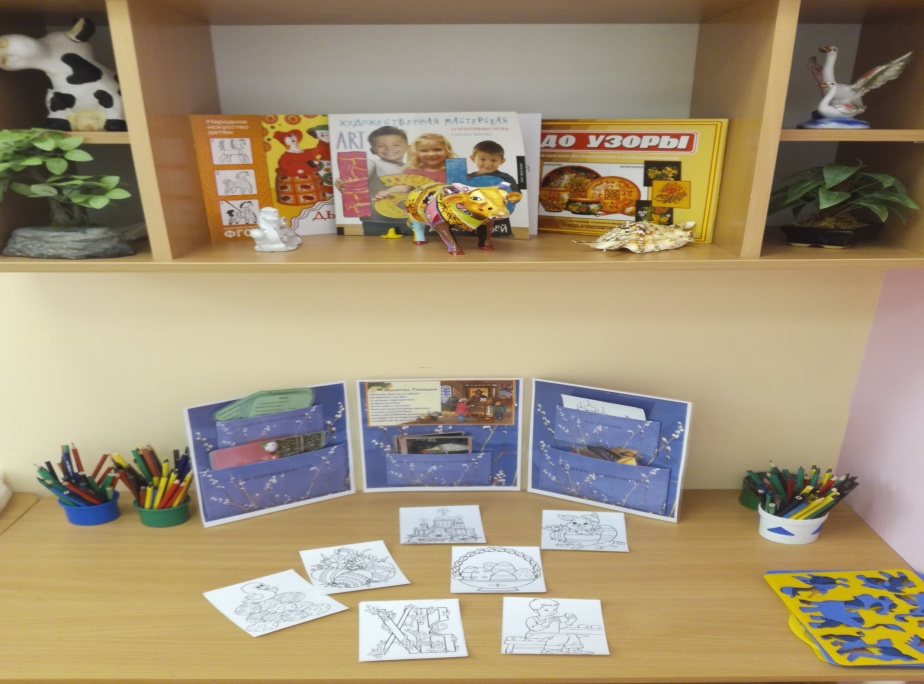 